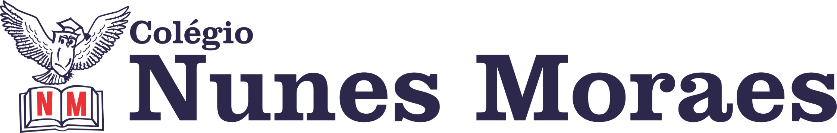 AGENDA DIÁRIA 4º ANO – 15 DE JUNHO 1ª AULA: CIÊNCIAS.Objeto de conhecimento: Capítulo 9. Outras relações dos seres vivos.Aprendizagens essenciais: Compreender a dinâmica das relações entre os componentes vivos e não vivos de um ecossistema (EF04CI05).Link da aula: https://youtu.be/8Q3R4K04t_w Atividades propostas: 01. Atividade de classe: Leitura das páginas 64 à 67. Resolução das páginas 68 a 69.02. Atividade de casa: Não haverá.2ª AULA: TEXTO.  Objeto de conhecimento: Capítulo 9. Texto teatral.Aprendizagens essenciais: Ler, compreender, planejar e produzir textos dramáticos textos teatrais para serem encenados, atentando-se à estrutura e à finalidade do gênero (EF35LP21).Link da aula: https://youtu.be/enolYQy_Pj4 Atividades propostas: 01. Atividade de classe: Leitura do texto: O rapto das cebolinhas (páginas 76 à 78). Resolução das páginas 79 e 80.02. Atividade de casa: Não haverá.3ª AULA: MATEMÁTICA.Objeto do conhecimento: Capítulo 9. Tabelas e gráficos para ficar bem informado.Aprendizagens essenciais: Registrar e organizar informações e dados coletados em tabelas e em gráficos (EF04MA28).Link da aula: https://youtu.be/VnNHOnpowOY Atividades propostas: 01.Atividade de classe: Resolução da página 97, 99, 100.02.Atividade de casa: Não haverá. 4ª AULA:HISTÓRIA.Objeto do conhecimento: Capítulo 9. Uma economia doce.Aprendizagens essenciais: Analisar diferentes fluxos populacionais e suas contribuições para a formação da sociedade brasileira (EF04HI10).Link da aula: https://youtu.be/HFXIdNcxL7I Atividades propostas:01-Atividade de classe:  Resolução da página 62. Leitura das páginas 63 e 64.02-Atividade de casa: Não haverá. 